 Утверждено приказом КУВО «УСЗН Новохоперского района»         от _07.07.2021_ г. № __42__/ОДПоложениеоб отделении дневного пребываниядля граждан пожилого возраста и инвалидовОбщие положения.Настоящее Положение регулирует вопросы организации работы отделения дневного пребывания для граждан пожилого возраста и инвалидов с функциональными дефицитами начальной стадией возраст-ассоциированных когнитивных нарушений (далее - Отделение) казенного учреждения Воронежской области «Управление социальной защиты населения Новохоперского района» (далее — учреждение) по месту жительства граждан.В своей деятельности Отделение руководствуется федеральным и региональным законодательством в сфере социального обслуживания граждан, Уставом учреждения, настоящим Положением об Отделении.Основные цели и задачи Отделения.Основной целью деятельности Отделения является социальная адаптация граждан пожилого возраста и инвалидов, направленная на сохранение и укрепление психического и физического здоровья, развитие и реализацию творческого и интеллектуального потенциала получателейсоциальных услуг.Основными задачами деятельности Отделения являются:поддержание максимально возможной бытовой и социальной самостоятельности и независимости граждан пожилого возраста и инвалидов в повседневной жизнедеятельности;поддержание двигательной активности граждан пожилого возраста и инвалидов (с учетом состояния здоровья и медицинских рекомендаций);поддержание интеллектуальной активности и сохранение когнитивных функций, улучшение коммуникативных навыков граждан пожилого возраста и инвалидов в повседневной жизнедеятельности;- стабилизация эмоционального фона и сохранение удовлетворительного жизненного потенциала граждан пожилого возраста и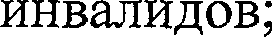 создание условий для самореализации и социальной активности получателей социальных услуг, выявление и поддержание их творческого потенциала, организация культурно-досуговой деятельности.Функции Отделения.Для достижения целей и задач Отделение осуществляет:информирование и консультирование граждан о видах, условиях, сроках и порядке предоставления социальных услуг в полустационарной форме социального обслуживания;заключение договоров о предоставлении социальных услуг в полустационарной форме социального обслуживания на основании заявления в соответствии с индивидуальной программой предоставления    социальных услуг;оказание социальных услуг в полустационарной форме социального обслуживания в порядке, утвержденном постановлением правительства Воронежской области от 22.06.2018 № 553 «Об утверждении Порядка предоставления социальных услуг поставщиками социальных услуг на территории Воронежской области»;предоставление информации о получателях социальных услуг путем внесения сведений в информационную систему;организацию взаимодействия с учреждениями здравоохранения (врач гериатр) для эффективного выполнения основных целей и задач Отделения;организацию взаимодействия с общественными, волонтерскими, некоммерческими организациями в рамках оказания социальных услуг в полустационарной форме;внедрение в практику работы новых форм, методов и технологий работы с получателями социальных услуг в полустационарной форме социального обслуживания.Порядок организации деятельности Отделения.       4.1. Отделение предоставляет социальные услуги гражданам пожилого возраста (мужчины старше 60 лет, женщины старше 55 лет) и инвалидам, признанным нуждающимися в предоставлении социальных услуг в полустационарной форме социального обслуживания (далее - получатели социальных услуг), на основании договора о предоставлении социальных услуг.         4.2. Виды, объем, периодичность и сроки предоставления социальных услуг в полустационарной форме определяются в соответствии с индивидуальной программой предоставления социальных услуг, разработанной с учетом индивидуальных потребностей граждан в социальных услугах.При организации предоставления социальных услуг в Отделении могут формироваться следующие группы:для граждан с когнитивными и ментальными нарушениями;для маломобильных граждан;для граждан со старческой астенией;для граждан с нарушениями зрения и/или слуха.          4.4. Максимальное количество получателей социальных услуг в группе составляет 30 человек.Отделение осуществляет свою деятельность в режиме работы учреждения.Предоставление социальных услуг получателям социальных услуг осуществляется в дневное время: до 4 часов в день. Посещение Отделения  получателями социальных услуг осуществляется в соответствии с утвержденным графиком посещения Отделения. Количество посещений в течение рабочей недели составляет 1 - 5 раз.Занятия в Отделении проводятся в групповой и индивидуальной  формах по следующим основным направлениям:поддержание физической активности;социальная реабилитация и поддержание когнитивных функций;развитие творческого потенциала;социокультурная деятельность;индивидуальная работа со специалистами (психологами, педагогами).Отделение предоставляет социальные услуги, входящие в перечень согласно приложению к настоящему положению.Приложение №  1 к положениюoб Отделении дневного пребывания для граждан пожилого возраста и инвалидовПеречень социальных услуг, предоставляемых Отделением дневного пребывания для граждан пожилого возраста и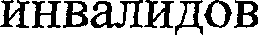 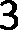 N п/пСоциальные услуги из перечня социальных услуг,предоставляемых поставщиками социальных услуг в Воронежской области'Социальный пакет долговременного ухода“1. Социально-бытовые услуги1. Социально-бытовые услуги1.1.Обеспечение сохранности личных вещей и ценностей1.2.Предоставление гигиенических услуг лицам, не способнымпо состоянию здоровья самостоятельно осуществлять уход за собойПомощь в выполнении санитарно-гигиенических процедур(осуществление ухода) гражданам, не способных по состоянию здоровья самостоятельно (полностью или частично) осуществлять уход за собой2. Социально-медицинские услуги2. Социально-медицинские услуги2.1.Оказание	содействия	в	проведении	оздоровительныхмероприятийПомощь в передвижении (перемещении) граждан, не способныхпо состоянию здоровья самостоятельно (полностью или частично) обеспечивать свою мобильность, в том числе впрогулке2.2.Систематическое наблюдение за получателями	социальныхуслуг для выявления отклонений в состоянии их здоровьяОбеспечение наблюдения за гражданами, не способных посостоянию здоровья самостоятельно (полностью или частично) контролировать свое состояние здоровья (с целью выявления отклонений в состоянии их здоровья)2.3.Выполнение процедур, связанных с организацией ухода,наблюдением за состоянием здоровья получателей coциaльных услуг (измерение температуры тела, артериального давления, контроль за приемом лекарств и др.)Помощь	в приеме лекарственных	средств (контроль	за ихприемом),	помощь	в использовании	изделий	медицинского назначения, технических средств реабилитацииПомощь в выполнении медицинских рекомендаций (назначений) (контроль за их выполнением)2.4.Проведение занятий по адаптивной физической культуреПомощь в проведении оздоровительных мероприятий, занятий поадаптивной физической культуре, направленных на поддержание здорового образа жизни, физической активности2.5.Консультирование по социально-медицинским вопросам(поддержания и сохранения здоровья получателей социальных услуг, проведения оздоровительных мероприятий, выявлениеотклонений в состоянии их здоровья)Консультирование по социально-медицинским вопросам2.6.Проведение мероприятий, направленных на формированиездорового образа жизни3. Социально-психологические услуги3. Социально-психологические услуги3. Социально-психологические услуги3.1.Социально-психологический патронаж4. Социально-педагогические услуги4. Социально-педагогические услуги4. Социально-педагогические услуги4.1.Формирование позитивных интересов (в том числе в сфередосуга)4.2.ОРганизация досуга5. Услуги в целях повышения коммуникативного потенциала получателейсоциальных услуг, имеющих ограничения жизнедеятельности, втом числе детей инвалидов5. Услуги в целях повышения коммуникативного потенциала получателейсоциальных услуг, имеющих ограничения жизнедеятельности, втом числе детей инвалидов5. Услуги в целях повышения коммуникативного потенциала получателейсоциальных услуг, имеющих ограничения жизнедеятельности, втом числе детей инвалидов5.1.Обучение инвалидов (детей-инвалидов) пользованиюсредствами ухода и техническими средствами реабилитацииОбучение	навыкам	пользования	средствами	ухода	итехническими средствами реабилитации5.2.Проведение	социально-реабилитационных	мероприятий	всфере социального обслуживанияОбучение альтернативной и дополнительной коммуникацииПроведение социально-реабилитационных мероприятийОбщение	(выслушивание,	подбадривание,	мотивирование) в целях создания комфортной среды, предотвращения возможных неблагоприятных ситуаций, устранения раздражающих факторов Содействие общению граждан, нуждающихся в постороннем уходе, с их родными и близкими5.3.Обучение навыкам поведения в быту и общественных местахКонсультирование по социально-бытовым вопросамОбеспечение присмотра за гражданами, не способными по состоянию здоровья самостоятельно (полностью или частично) ориентироваться или контролировать свое поведение (с целью обеспечения их безопасности)